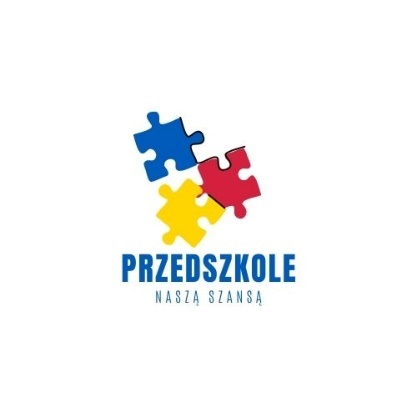 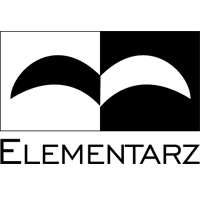 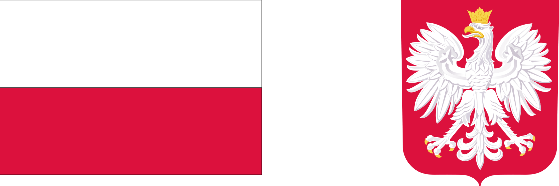 RAPORT KOŃCOWY Z MONITORINGU ZADANIAPrzedszkole naszą szansąrealizowanego w ramach umowy610/DOB/22współfinansowanego ze środków 
Kancelarii Prezesa Rady MinistrówMetryka przedsięwzięcia:SPIS TREŚCI:Cele projektu…………………………………………………………………………………………………4Monitoring realizacji poszczególnych działań……………………………………..…………4Monitoring uczestników……………………………………………………………………….………6 Wzór arkusza obserwacyjnego………………………………………………………………………7Analiza arkuszy obserwacji dzieci……………………………………………………………..…..9Cele projektuCelem projektu było zwiększenie poczucia bezpieczeństwa, zniwelowanie stresu związanego z działaniami wojennymi w Ukrainie poprzez organizację i udzielanie wsparcia psychologicznego dla dzieci i ich rodziców.Wzrost kompetencji ułatwiających swobodną komunikację, pozwalających na zwiększenie dostępu do rynku pracy poprzez organizację i prowadzenie zajęć językowych dla osób dorosłych w grupach zorganizowanych.Poprawa samopoczucia, zmniejszenie zagubienia w obcym kraju,  poprzez organizację 
i prowadzenie zajęć weekendowych dla dzieci w wieku przedszkolnym z uwzględnieniem nauki języka polskiego.Ponadto: wzmocnienie więzi i kontaktów z Polską, zainteresowanie kulturą, historią 
i przyrodą Polski oraz zwiększenie umiejętności życiowych i rozwoju osobistego.Monitoring realizacji poszczególnych działańNa bieżąco oceniano stan realizacji założeń zawartych w złożonej ofercie realizacji zadania publicznego.W zakresie działania 1 – Zajęcia programowe dla dzieci:Zajęcia tematyczne dostosowano wiekowo do możliwości i zdolności dzieci, trwały 6h dziennie przez 17 dni. W ramach zajęć programowych organizowano: gry i zabawy sportowe na świeżym powietrzu, zajęcia językowe, artystyczne, rytmiczne, kulinarne, ogrodnicze, teatralne, programowania, terapeutyczne. Umożliwiono rodzicom branie udziału w zajęciach.Wykorzystywano nowoczesne i aktywizujące metody nauczania języka polskiego. 
Zajęcia realizowano na podstawie opracowanych scenariuszy.Każdego dnia na zajęciach obecny był psycholog. Udzielano wsparcia dzieciom i ich rodzicom. Prowadzono arkusze obserwacji dzieci, które przed i po zakończeniu projektu poddano analizie.Prowadzono dzienniki zajęć.Każdego dnia umieszczano sprawozdania z realizowanych zajęć na stronie Facebook projektu https://www.facebook.com/elementarz.projekt.Projektem zainteresowano lokalne media.Na zakończenie projektu wszystkie dzieci otrzymały dyplomy, upominki i portfolia 
z wykonanymi pracami plastycznymi.od 30.04.2022 r. do 26.06.2022 r.W zakresie działania  2 - Wycieczki edukacyjne dla dzieci:Zorganizowano 4 wycieczki na terenie województwa śląskiego. Ich tematyką było odkrywanie jego walorów przyrodniczych, poznawanie historii i kultury:- Muzeum "Górnośląski Park Etnograficzny w Chorzowie",- Śląski Ogród Botaniczny w Mikołowie,- Fundacja Integracji i Kreatywności ,,AKUKU” w Rudzie Śląskiej,- Jura Krakowsko-Częstochowska.W wycieczkach brały udział dzieci oraz ich rodzice/opiekunowie.Na czas wycieczek uczestnicy otrzymywali ubezpieczenie.Wycieczki dokumentowano (karty wycieczek), a relacje zamieszczano na stronie Facebook projektu.od 30.04.2022 r. do 26.06.2022 r.W zakresie działania 3 – Zajęcia językowe dla dorosłych:Zajęcia prowadzono grupowo, 2h dziennie przez 17 dni.Zakres językowy nawiązywał do codziennych czynności. Zajęcia objęły podstawowe zwroty, poprawność wysławiania się, umiejętność argumentowania. Prowadzone były metodą warsztatową z wykorzystaniem aktywnych metod. Uczestnicy korzystali z nowoczesnych pomocy dydaktycznych (rzutnik, kamera, tablica interaktywna). Na potrzeby zajęć uczestnicy otrzymali podręczniki, przewodniki, słowniki oraz materiały biurowe.od 30.04.2022 r. do 26.06.2022 r.W zakresie działania 4 – Piknik integracyjny na zakończenie realizacji zadania publicznego:Zorganizowano uroczystą akademię na zakończenie realizacji projektu. Rozdano dyplomy, portfolia oraz upominki.Zorganizowano Rodzinny Piknik Integracyjny.Do udziału w pikniku zaproszono wszystkich uczestników projektu tj. 15 osób dorosłych  
i 15 dzieci, rodziny tychże uczestników oraz gości, tj. rodziców i dzieci uczęszczających do Niepublicznego Przedszkola „Elementarz” w Katowicach.Wydarzenie udokumentowano na stronie Facebook projektu.od 30.04.2022 r. do 26.06.2022 r.Monitoring uczestników zadaniaDzieci:Realizacja projektu pozwoliła na to, aby 15 dzieci w wieku przedszkolnym wzięło udział 
w kreatywnych zajęciach edukacyjnych pozwalających na integrację z innymi dziećmi, umożliwiających nabywanie nowych umiejętności, rozwój, a przy okazji zapewniła im aktywny wypoczynek i czas spędzony z rodzicami i rówieśnikami. Nasze działania przyczyniły się do poprawy wzmocnienia więzi i kontaktów z Polską, integrację z innymi dziećmi, wzrostu umiejętności posługiwania się językiem i mową polską, wzrostu wiedzy 
o historii, kulturze i przyrodzie Polski.Analizę arkuszy obserwacji dzieci przeprowadzono na początku realizacji projektu i na jego zakończenie. Uczestników obserwowano m.in. pod kątem relacji z innymi dziećmi, zadowolenia z zajęć, samopoczucia, aktywności na zajęciach, relacji z innymi dziećmi 
i opiekunami. W podsumowaniu główny nacisk położono na dokonanie konkretnej, wieloaspektowej oceny udziału w projekcie, a co za tym idzie, przydatności uzyskanego wsparcia. Dorośli:Realizacja projektu umożliwiła 15 dorosłym osobom – uchodźcom z Ukrainy adaptację 
w nowym otoczeniu, nawiązanie nowych znajomości, a co za ty idzie oderwanie myśli 
od codziennych trosk i niepewnego losu. Nauka języka polskiego wpłynie na wzrost kompetencji ułatwiających swobodną komunikację, a także zwiększy dostęp do rynku pracy. Zajęcia dały chwilę oddechu i potwierdzenie, że obywatele Ukrainy znajdują się wśród przyjaciół i ludzi chętnych do pomocy. Arkusz obserwacyjnyImię i nazwisko dziecka:……………………………………………………………………………………………………………………….Wiek dziecka:……………………………………………………………………………………………………………………………………….Data przeprowadzenia obserwacji:……………………………………………………………………………………………………….1 – nigdy2 – bardzo rzadko3 – czasami4 – często5 – zawszeWnioski:…………………………………………………………………………………………………………………………………………………………………………………………………………………………………………………………………………………………………………………………………………………………………………………………………………………………………………………………………………………………………………………………………………………………………………………………………………………………………………………………………………………………………………………………………………………………………………………………………………………………………………………………………………………………………………………………………………………………………………………………………………………………………………………………………………………………………………………………………………………………………………………………………………………………………………………………………………………………………………………………………………………………………………………………………………………………………………………………………………………………………………………………………………………………………………………………………………………………………………………………………………………………………………………………………………………………………………………………………Prowadzący obserwację:Psycholog: …………………………………………………Psycholog: …………………………………………………Analiza arkuszy obserwacji dzieciObserwacja dzieci prowadzona była przez doświadczonych psychologów, którzy brali udział we wszystkich zajęciach programowych. Szczegółową ocenę wykonano dwukrotnie, na początku realizacji projektu i na jego zakończenie. Ocenie zostało poddane m.in. samopoczucie dzieci, umiejętność nawiązywania kontaktów, komunikowania swoich potrzeb, znajomość języka.MetryczkaPłeć:Dziewczynki: 8Chłopcy:  7Wiek: Analiza Arkusza 1 (na początek projektu)Podsumowanie: Badanie wykonane w pierwszych dniach udziału w projekcie wykazało, że dzieci 90% dzieci nie znało języka polskiego w dniu rozpoczęcia projektu. Dzieci były wycofane, lękliwe, nie czuły się swobodnie w interakcji z nauczycielem, niektóre odrzucały towarzystwo rówieśników, trudno znosiły rozstanie 
Z pewnością wpływ na niepewność i zagubienie dzieci miało nowe otoczenie, kontakt z nieznanymi osobami, nieznajomość języka. Dzieci wykazywały zainteresowanie proponowanymi aktywnościami, lecz niechętnie brały w nich bezpośredni udział. Kolejne dni adaptacji przynosiły coraz lepsze rezultaty, a możliwość udziału rodziców w proponowanych zajęciach programowych dawała dzieciom poczucie bezpieczeństwa.Analiza Arkusza 2 (na zakończenie projektu)Podsumowanie:Badanie wykonane w ostatnich dniach realizacji projektu wykazało duże zmiany w zachowaniu 
i samopoczuciu dzieci. Proponowane aktywności pozwoliły na integrację, oswojenie się z nowym otoczeniem. Dzieci nabyły pewności siebie, pozbyły się zachowań lękowych, chętnie i swobodnie wykorzystywały poznane słowa i zwroty w języku polskim. Dzieci osiągnęły postęp w relacjach społecznych, stały się bardziej otwarte na kontakty z rówieśnikami. Obecność rodziców na zajęciach  nie była koniecznością.Tytuł projektu„Przedszkole naszą szansą”DziałanieZmniejszanie skutków kryzysu humanitarnego spowodowanego masowym napływem do Polski uchodźców z Ukrainy i wsparcie działań organizacji zmierzających do efektywnego udzielania pomocy osobom i rodzinom potrzebującym, a także koordynację wsparcia w tym zakresie.Numer 610/DOB/22Data podpisania umowy28.04.2022 r.Okres realizacjiod 28.04.2022 r. do 30.06.2022 r.Wartość dofinansowania61415,76 zł% dofinansowania100%Cel realizacjiZmniejszenie poczucia zagubienia w obcym kraju, poprzez organizację i prowadzenie zajęć weekendowych dla dzieci w wieku przedszkolnym z uwzględnieniem nauki języka polskiego.Zwiększenie kompetencji ułatwiających swobodną komunikację a także dostęp do rynku pracy poprzez organizację i prowadzenie zajęć językowych dla osób dorosłych w grupach zorganizowanych.Zwiększenie poczucia bezpieczeństwa, zniwelowanie stresu związanego z działaniami wojennymi w Ukrainie poprzez organizację i udzielanie wsparcia psychologicznego dla dzieci i ich rodziców.Ponadto: wzmocnienie więzi i kontaktów z Polską, zainteresowanie kulturą, historią i przyrodą Polski oraz zwiększenie umiejętności życiowych i rozwoju osobistego.1.Wykazuje chęć nawiązania kontaktu z innymi.123452.Nawiązuje interakcje z nauczycielami.123453.Zgłasza nauczycielowi swoje potrzeby.123454.Chętnie uczestniczy w zorganizowanych zajęciach.123455.Przejawia zachowania lękowe przy rozstaniu z rodzicem.123456.Przestrzega ustalonych zasad podczas zabawy.123457.Przejawia zachowania agresywne.123458.Podejmuje próby rozwiązania konfliktów.123459.Rozpoczyna sytuacje konfliktowe.1234510.Zna imiona innych dzieci w grupie.1234511.Jest pogodne i ma dobre samopoczucie.1234512.Czuje się swobodnie w interakcjach z nauczycielem.1234513.Nawiązuje kontakty z innymi dziećmi.1234514.Zazwyczaj bawi się samo.1234515.Rozumie polecenia i pytania opiekuna.1234516.Inicjuje zabawy z rówieśnikami.1234517.Unika kontaktu werbalnego.1234518.Zna podstawowe zwroty w języku polskim.123451 nigdy2 bardzo rzadko3 czasami4 często5 zawszeWykazuje chęć nawiązania kontaktu z innymi49200Nawiązuje interakcje z nauczycielami74400Zgłasza nauczycielowi swoje potrzeby63600Chętnie uczestniczy w zorganizowanych  zajęciach74400Przejawia zachowania lękowe przy rozstaniu z rodzicem01635Przestrzega ustalonych zasad podczas zabawy45510Przejawia zachowania agresywne45231Podejmuje próby rozwiązania konfliktów67200Rozpoczyna sytuacje konfliktowe24351Zna imiona innych dzieci
w grupie58200Jest pogodne i ma dobre samopoczucie28500Czuje się swobodnie 
w interakcjach z nauczycielem77100Nawiązuje kontakty z innymi dziećmi38400Zazwyczaj bawi się samo01491Rozumie polecenia i pytania opiekuna76100Inicjuje zabawy z rówieśnikami59100Unika kontaktu werbalnego00294Zna podstawowe zwroty w języku polskim1040011 nigdy2 bardzo rzadko3 czasami4 często5 zawszeWykazuje chęć nawiązania kontaktu z innymi00393Nawiązuje interakcje z nauczycielami01383Zgłasza nauczycielowi swoje potrzeby00384Chętnie uczestniczy w zorganizowanych zajęciach00393Przejawia zachowania lękowe przy rozstaniu z rodzicem68100Przestrzega ustalonych zasad podczas zabawy00393Przejawia zachowania agresywne6 6300Podejmuje próby rozwiązania konfliktów02490Rozpoczyna sytuacje konfliktowe48300Zna imiona innych dzieci
w grupie000312Jest pogodne i ma dobre samopoczucie001104Czuje się swobodnie 
w interakcjach z nauczycielem00393Nawiązuje kontakty z innymi dziećmi00186Zazwyczaj bawi się samo411000Rozumie polecenia i pytania opiekuna00663Inicjuje zabawy z rówieśnikami00582Unika kontaktu werbalnego77100Zna podstawowe zwroty w języku polskim001131